Smak południa - Pomidory suszone marki PontiZimą szczególnie dotkliwie odczuwamy brak aromatycznych, świeżych warzyw, które potrafią urozmaicić smak wielu codziennych potraw. Niemniej sięgając po umiejętnie dobrane dodatki, możemy odkryć zupełnie nowe oblicze naszego menu. Kryjące w sobie obietnicę słonecznego lata Pomidory suszone marki Ponti o każdej porze roku nadadzą charakteru i wyrazistości nawet najprostszym przepisom.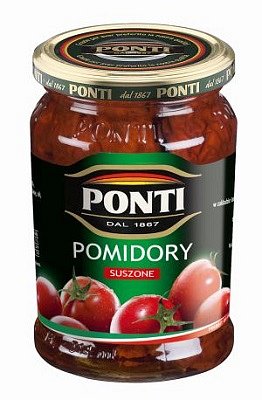 Esencja włoskiego aromatuSuszone pomidory marki Ponti to tradycyjny specjał z krajów śródziemnomorskich, który będzie pysznie smakować w pojedynkę oraz jako element wielu dań. Tym, co wyróżnia je na tle innych rarytasów, jest bardzo intensywny, nieco dymny aromat, który uzyskano poprzez procesy naturalnego suszenia w promieniach włoskiego słońca. Najczęściej przysmak ten zanurzany jest w oleju, dla zachowania optymalnej miękkości pomidorowych kawałeczków. W ofercie marki Ponti suszone pomidory dostępne są również w saszetce – w formie łatwej do zmielenia i wykorzystania w roli przyprawy. Jeśli z kolei wolimy skosztować ich jako przystawki, wystarczy, że zanurzymy je w wodzie na około 2 minuty, a następnie skropimy oliwą extra vergine. Dzięki swoim walorom smakowym suszone pomidory potrafią wypełnić charakterystyczną nutą nie tylko finezyjne, ale i bardzo proste przepisy. Już kilka kawałków tego smakowitego dodatku znacznie odmieni oblicze warzywnych sałatek. Ponadto olej, w którym są zanurzone Pomidory suszone marki Ponti w słoiczku, może posłużyć za bazę dla prawdziwie śródziemnomorskiego dressingu. Podobnie sprawa się ma z makaronami oraz pizzą, które poprzez dodanie suszonych pomidorów nabierają niespotykanego smaku i wyrazistej głębi. Włosi przysmak ten tradycyjnie serwują również w formie przystawki, najczęściej w towarzystwie pikantnych kiełbasek oraz kawałków owczego sera, takich jak długo dojrzewający pecorino, czy kremowa ricotta.Suszone pomidory marki Ponti sprawią, że nawet w samym środku zimy możemy tworzyć niesamowicie pyszne dania, które wypełnią naszą kuchnię szczyptą słońca.Po więcej informacji i zainspirowanych kuchnią włoską przepisów zapraszamy na stronę internetową: www.indexfood.pl oraz na www.facebook.com/kuchnia.wloskaSuszone pomidory w oleju marki PontiGramatura: 280 gCena rekomendowana: 11,99 złSuszone pomidory w saszetce marki PontiGramatura: 100 gCena rekomendowana: 10,49 złFirma Index Food powstała w 1988 r. Zajmuje się importem i dystrybucją markowych produktów spożywczych, a od 1997 r. jej misją stało się promowanie walorów zdrowotnych, kulinarnych oraz smakowych przede wszystkim kuchni śródziemnomorskiej. Wszystkie dystrybuowane produkty tworzą bogatą ofertę, dzięki której można stworzyć szereg dań charakterystycznych dla południa Europy.Index Food posiada w swej ofercie produkty takich marek jak: Olitalia, Valfrutta, DeCecco, Arrighi, Grand’Italia, Callipo, Ponti, Serpis, Limmi, Sunquick, Toblerone, Daim i Ricola, a także Cornyi Schwartau.Index Food Spółka z ograniczoną odpowiedzialnością Sp. k.Jana III Sobieskiego 9862-030 Luboń k. Poznaniatel. (61) 810 60 90 fax (61) 810 50 62office@indexfood.plwww.indexfood.pl